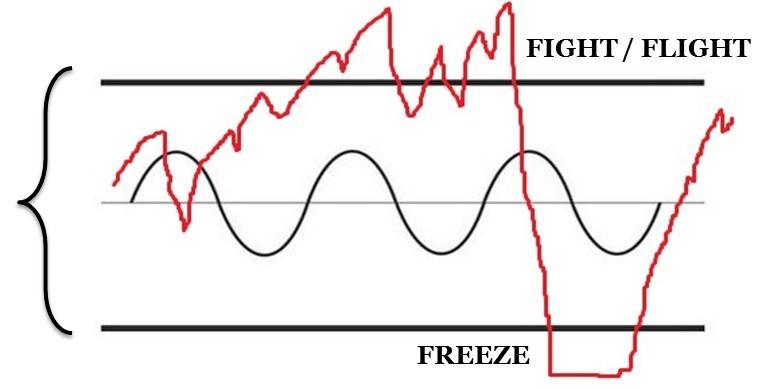 Evaluation:State of clientLittle / type 1or: good / secureMedium / type 2or: not too bad/ insecureHigh / type 3or: bad/ insecure /disorganizedGravity of symptoms*Bio-psycho-social**Affect dysregulationFragmentationDissociation***Attachment Solid core(and Th’s gut feeling )